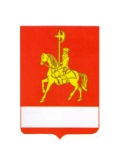 АДМИНИСТРАЦИЯ КАРАТУЗСКОГО РАЙОНАПОСТАНОВЛЕНИЕ25.02.2022	                                с. Каратузское		                            № 154-пО внесении изменений в постановление администрации Каратузского района № 1037-п от 16.12.2021 «Об утверждении административного регламента «Утверждение схемы расположения земельного участка или земельных участков на кадастровом плане территории»В соответствии с Федеральным законом от 27.07.2010 № 210-ФЗ "Об организации предоставления государственных и муниципальных услуг", Постановлением администрации Каратузского района от 03.06.2019 № 488-п «Об утверждении Порядка разработки и утверждения административных регламентов предоставления муниципальных услуг», руководствуясь Уставом муниципального образования «Каратузский район» ПОСТАНОВЛЯЮ:	1. Внести изменения в постановление администрации Каратузского района № 1037-п от 16.12.2021 «Об утверждении административного регламента «Утверждение схемы расположения земельного участка или земельных участков на кадастровом плане территории»:подпункт 6 пункта 2.2 статьи 3 изложить в следующей редакции «6) срок выполнения административной процедуры составляет 7 рабочих дней.».2. Опубликовать постановление на официальном сайте администрации Каратузского района с адресом в информационно-телекоммуникационной сети Интернет – www.karatuzraion.ru. 3. Контроль за исполнением настоящего постановления возложить на начальника отдела земельных и имущественных отношений администрации Каратузского района О.А. Назарову.4. Постановление вступает в силу в день, следующий за днём его официального опубликования в периодическом печатном издании «Вести муниципального образования «Каратузский район».И.о. главы района                                                                                    Е.С. Мигла